Автобиография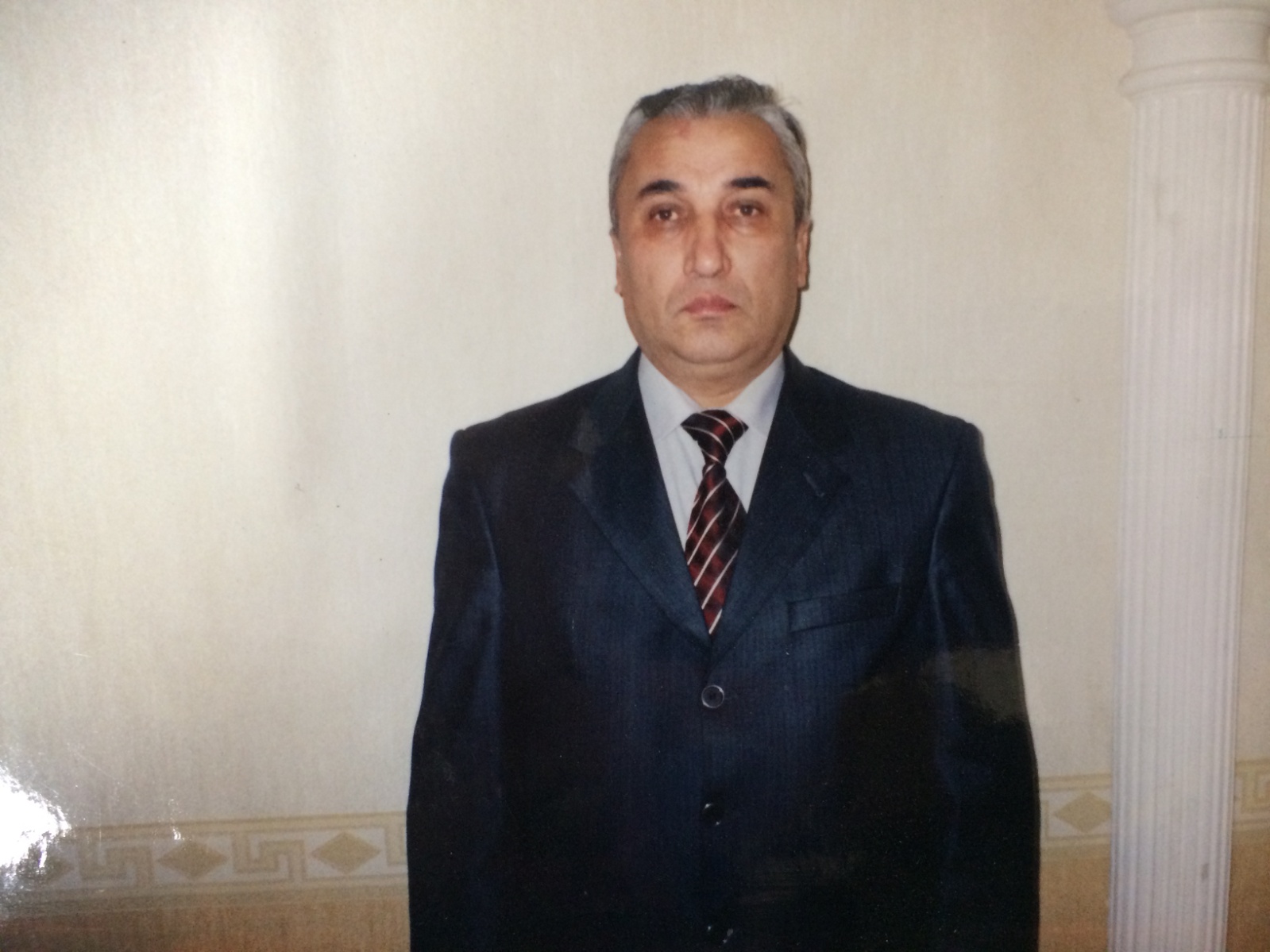 Вакилов Шамиль Магомедович, родился 2 мая 1960 года в с. Бежта Цунтинского района ДАССР в семье служащего.Он рос в большой семье, где царила атмосфера тепла, любви                                   и взаимовыручки. Он рано потерял мать. Будучи вторым ребенком в семье,                   он взял заботу об остальных младших сестрах и брате на свои детские плечи.В 1977 году окончил Бежтинскую СОШ. В школе учился хорошо, там же проявлялись его незаурядные способности по математике.Летом 1977 года поступил в ДГПИ на физико - математический факультет.С августа 1982 по июнь 1988г. работал учителем математики в БСШ. Затем с августа 1988г. по февраль 1989г. работал директором Качалайской средней школы. Он был первым директором КСШ.С 10 февраля 1989г. по 20 сентября 1989г. работал ассистентом кафедры алгебры и геометрии ДГПИ.С 1 октября 1989г. по 1 октября 1992г. учился и закончил аспирантуру при Московском Государственном педагогическом университете на математическом факультете.19 февраля 1993г. защитил кандидатскую диссертацию по специальности.С 20 февраля по сей день работает в ДГПУ - доцентом кафедры методики преподавания математики и информатики. Одновременно является доцентом кафедры математики, информатики и физики при ДИПКПК в г. Махачкале является научным руководителем Аспирантов ДГПУ. Вакилов Ш.М. отличается принципиальностью, честностью и целеустремленностью, среди преподавательского состава и студентов, он пользуется заслуженным авторитетом.Женат, воспитывает троих детей.